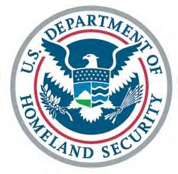 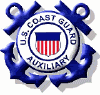 UNITED STATES DEPARTMENT OF HOMELAND SECURITYUNITED STATES COAST GUARD AUXILIARYFirst Coast Guard District, Southern Region, Division 2Flotilla 02-06Monmouth Beach Cultural Centerwww.flotilla26nj.com
Minutes for the 20 June 2019Meeting called to order at 1940.Guests:  Vince Labatte, DCDR, Tony Milillo, Pete Rowe, Clair Antonucci from the NJ  Sea Grant Consortium, Dr. Thomas Herrington, Mike Mc Curry and Mike Bauer from Flotilla 22.Awards: Sustained Service Award presented to Walt Kudler for performance of duty from 22 March 2007 to 11 March 2019  - service in excess of 3278 cumulative hoursPresentation by Dr. Herrington “Beyond Nuisance Flooding-Determining the Onset of Chronic Flooding in Monmouth Beach”. He explained the causes, predictions for the future, and the difference between nuisance and chronic flooding.  There was a very interesting power point that helped explain his information.FC(Fred Klapproth)  - We are in the middle of our busiest time mission-wise with VSCs, PE, MDVs and Surface Operations all active. We appreciate the many of you that are contributing to these and other missions to help the Coast Guard keep recreational boaters safe.  Surface patrols are not where we want them to be.  There was a robust discussion of scheduling check rides and positioning the Division to increase surface patrols.  Fl 2-2 facilities are now underway which should help in arranging for a second boat.  Mr. Joseph Carlino, new STASH CO, offered the 25s if not needed for SAR cases.  We are adding three more coxswains to those authorized to operate the NWC.  I’ve reached out to Fl 2-2’s FSO-OP to see if check rides could be arranged.Due to the concerns raised with the Yahoo Division website, it will no longer be used.The Division is also planning to once again hold its annual Pump and Flare Training at Station Sandy Hook, though the planning for this is still at an early stage.Please remember that Heroes on the Water, as well as the associated Beach Cleanup, will be held next month (July).  Please mark your calendars and, as always, all help is welcomed and appreciated.  POC’s for this effort are Larry Story and Bill Anania.A consistent fee structure for ABS classes for flotillas in the Division was approved.FSO’S- you should be receiving monthly reports from your Division counterparts; let Bob or me know if you are not.  Also be sure to send your reports to them.  Bob Hook’s name has been added to Walter Lee Memorial Bar Plaque.  Also Fl 2-2 elected to add the Bopps and Don Lambrecht.  Fl 2-4 elected to add Bob Dougherty and John Farrell.Everbridge callouts: since the Auxiliary requires 100% accountability, if you will be away and would not be able to receive/respond to calls, texts and email, please let me know.Upcoming eventsJune 22 – ABS at Atlantic HighlandsJuly 5 -  Beach Cleanup (prep for Heroes on the Water) – July 13 - Heroes on the Water, at StaSHJuly 20 – ABS at EatontownJuly 27 – Lines and Knots Workshop at Atlantic HighlandsDivision Report by Vince Labatte, DCDR            Glenn Mason and Vincr have created a Mission Statement as a Multiplier for the Coast Guard.  It was to clarify communication across the Division, promote unity by determining what can be standardized and create consistency, and prioritize paddle craft and recruiting.  VFC(Bob McNamara) no reportFSO-SR(Catherine Dudley) – Minutes from the May meeting was approved. FSO-FN(Vince Mancino) – submitted electronically.  Motion to accept the finance report for the month, made and passed.FSO-OP(Dan Smuro) – from Division, the Flotilla 22 boat is back in the water. This will help with sign-ffs. The Station is willing to help with a boat if it is available.FSO-HR(Fred Klapproth) – sent electronically. A date was set up with me to review documents for Tony Milillo who wants to join the Auxiliary. He has completed the application and the new member test. FSO-IS(Dan Smuro) – Submitted electronically before he left on his European trip.  He says not to email him any reports or hours as they may get lost.  Keep records and submit everything when he gets back in July..FSO-MA(Walt Kudler) – Submitted electronically. He ordered some books for the Water and Kids. Vince ordered more books for the ABS course.FSO-MS(Lou Krupkin) – submitted electronically. It included an interesting article on sharks in the area.  Lou is also working for our August gathering at Eventide and will inquire when the band plays in case of an evening dinner. FSO-NS(Bob McNamara) – submitted electronically.FSO-MT(Bob McNamara) – Submitted electronicallyFSO-PE(Catherine Dudley) – Submitted electronically.  The five elementary schools for Water and Kids has been completed.  There were 271 students, 180 Kindergarten and 91 3rd graders. Thanks to Fred for conducting the after school program at Meadowbrook School for 38 kindergartens – 2nd grade.  Thanks to him also for all he does for the PE program.A tentative schedule was forward for classes for MAST next year.  When finalized, I will let the instructors know.  On a note, I attended the ground breaking for the new buildings being added to MAST.  They are restoring and refurbishing two buildings across the road from MAST.  Articles and pictures were passed around,FSO-PV(Ben Schneider)- no reportFSO-VE(Dave Radeschi) – Submitted electronically. Events were held at Patten Point, Irwin Marine and at the Molly Pitcher. These were done with Dave, Fred and Dan Chernavsky. FSO-CS(Bill Szilasi) –  No reportFSO-CM – No activity yetAviation Advisor – some requirements have been met, he needs various inspections to be considered a facility.Uniform and Flag(Lee Ward) – Lee commented on how well Memorial Day went.  Everyone looked good. Old Business:  The appendices for the standing rules were discussed.  One sentence was added and the flotilla voted to accept them.New Business: The change of command at the station went very well.  Mr. Carlino is back at the head of the station. Lee Ward attended.  Bob Hooks name has been added to the Walter Lee Memorial Plaque.  Fred is getting the other new names to be added engraved and then we can arrange the visit by the Hook family.Motion to Adjourn.Respectfully submitted, Catherine Dudley